 I – DonsFondation des Anciens du C.M.R.  Saint-Jean  (Organisme de charité # 12029 3659 RR0001)      $1000  _____  500$  _____  250$  _____  100$  _____   Autre :___________$Prière d’indiquer si le don est pour un projet spécifique (Ex. : Cadeau de la classe ……)   ___________________________________________________________________________II – Paiement Chèque _____  Visa _____  MasterCard _____                     au montant de         ….………………$No de carte de crédit   ______ - ______ - ______ - ______  date d’expiration  ____ / ____Signature : ____________________________________________Faire le chèque à l’ordre de 		Fondation des Anciens du CMRet faire parvenir à :			15 Jacques-Cartier nordSaint-Jean-sur-Richelieu, Québec, 				J3B 8R8Téléphone : 514-867-5264    fax : 450-358-6566
Site Internet: www.fondation-anciens.com 

Courriel: info@fondation-anciens.com 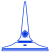 FONDATION DES ANCIENS DU CMR SAINT-JEAN FORMULAIRE DE DON No de collège.NomPrénoms et initiales Prénoms et initiales Rang / TitreRang / TitreDate de naissanceDate de naissanceDécorationsDécorationsDiplômes et universitésDiplômes et universitésDiplômes et universitésNom et no de Collège du conjoint(e)Nom et no de Collège du conjoint(e)Nom et no de Collège du conjoint(e)Nom et no de Collège du conjoint(e)Nom et no de Collège du conjoint(e)BureauBureauBureauBureauRésidence EmployeurEmployeurEmployeurEmployeurTitreTitreTitreTitreAdresseAdresseAdresseAdresseVille et provinceVille et provinceVille et provinceVille et provinceCode postal Code postal Code postal Code postal Téléphone Téléphone Téléphone Téléphone FaxFaxFaxFaxCourriel Courriel Courriel Courriel 